Муниципальное казенное дошкольноеобразовательное учреждение - детский сад комбинированного вида №3Барабинского района Новосибирской области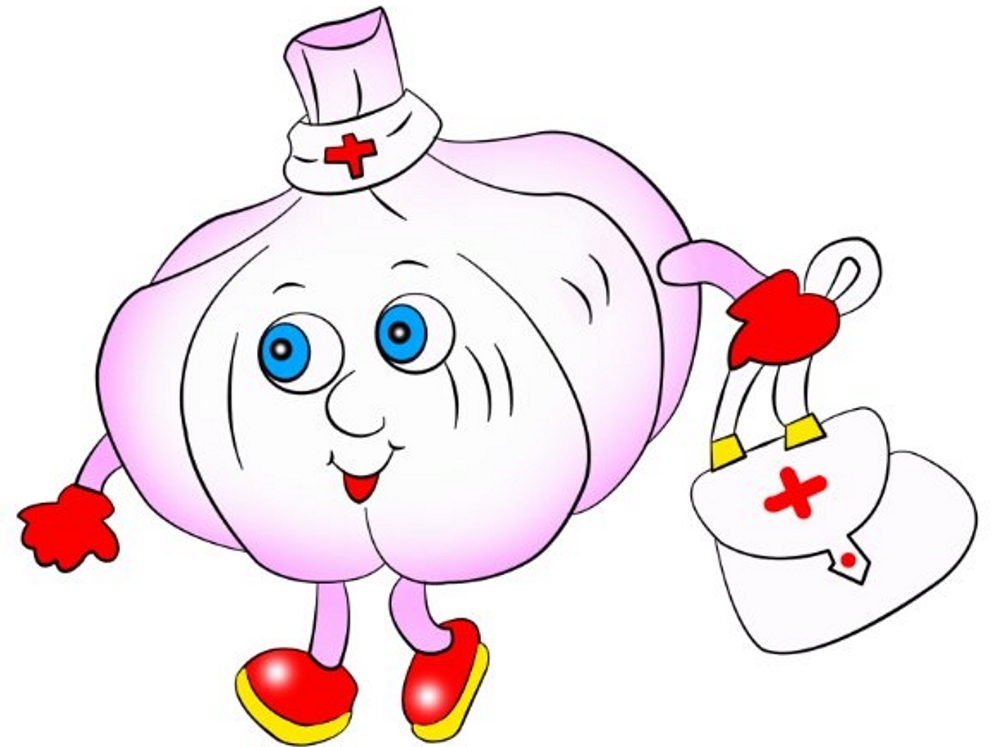 Выполнила Герман Мария Михайловна «Волшебный чеснок». Познавательное развлечение  в средней группеЦель:Уточние представление о чесноке, учить узнавать его по характерным признакам (по запаху, острому вкусу).задачи:Расширить знания детей о том, что чеснок очень полезный, он укрепляет здоровье, людей, его употребляют в пищу, им лечат животных и растения.Дать представление о том, что все в жизни людей, животных, растений взаимосвязано.Развивать творчество, воображение, умение перевоплощаться. Учить высказывать собственные суждения.Воспитывать желания заботиться о своем здоровье.Воспитатель(заходят в зал ,садятся)• Дети, вы что-нибудь слышите?(ответы детей)• Ой! Правда! Кто же это может быть?• Не ты Филипп?Может быть ты Яна?Нет!• Кто же так кашляет?(дети находят Бабу-ягу).Воспитатель и дети:• Здравствуй Баба-яга!• Это не ты чихаешь, кашляешь?Бабаяга:• Ничего не пойму, где я могла  простудиться. Наверное в лесу? Ведь сейчас зима холодно и морозно!. Воспитатель:Баба яга ! Тебе нужно обратиться в больницуБ-я:• Нет! Нет! Нет! Я не хочу в больницу, не хочу пить это горькое, противное лекарство. Лучше я буду болеть!Воспитатель:• Ребята, мы сможем помочь нашей Бабе яге своими советами и обойтись без врача?• Как можно себе помочь, чтобы вылечиться и не болеть?(ответы детей: витамины кушать; есть мед, пить витаминный чай, заниматься спортом.).• Какие вы все молодцы! Правильно! Мы можем лечиться не только таблетками, уколами, но можно лечиться лекарственными растениями, даже овощи могут нам помочь.БЯ: Ребята!У меня тоже есть мешочек с лекарствами Я вам не буду показывать его, вы потрогав, сами догадаетесь, что это?(дети опускают руку, нащупывают и называют).Игровое упражнение “Угадай на ощупь” Д- 5 р.• Сейчас узнаем, кто- же правильно угадал?(ребенок достает из коробки головку чеснока).БЯ: • Ой! Да это же не лекарство. • Дети, может вы мне скажите, что это?Воспитатель это овощ; чеснок- лечит горло, ухо, кашель, зубы; помогает от гриппа, улучшает аппетит, убивает микробы в помещении).• Я нашла интересное стихотворение, в котором говорится об этом овоще, а стихотворение это, сочинила моя бабуля.• Послушайте его:“Солнце греет грядку.Играют листья в прятки.Ты попробуй угадай.Кто сидит на грядке?Очень он полезен всемВсех избавит от проблем:От простуды и ангины,Зубной боли, скарлатины.Самый лучший витаминОн на грядке не один,Очень крепкий мужичокИ зовется. (чесночок)Это лучший наш соседЕшь чеснок не зная бед,Он на вкус не очень сладкий,Но зато будешь в порядке”.Б-я: Оказывается с давних пор, простой русский народ знал лечебные свойства чеснока и лечился им.• А зачем нам чесночные бусы?(одеваем когда вспышка гриппа, носим для того чтобы не болеть).Дефеле «Чесночные бусы»• Из чего вы делаете бусы? (из зубчиков чеснока).• Какой чеснок по цвету?• Какой зубчик чеснока по форме?• Твердый чеснок или мягкий?• Имеет ли чеснок запах?Воспитатель:• У всех детей получились замечательные, чесночные бусы. (одеваем их на шею).• А почему их называют волшебные-? (лечебные).• Вот сейчас мы и полечимся. Сделаем через нос глубокий вдох, через рот выдох Д3р. (подышим этим чесночным запахом).• Каким Саша ты лечилась запахом? (чесночным).• А ты Максим? (чесночным).• Ну вот, теперь нам не страшны микробы, не страшен грипп, мы не будем чихать, кашлять и ты Баба-яга сейчас выздоровишь.БЯ: Малыши поиграют со мной в игру «Правильно – неправильно»Слушайте внимательно,Делайте старательно.Если мой совет хороший,Вы похлопайте в ладоши.На неправильный советВы потопайте - нет, нет!Каша – вкусная едаЭто нам полезно? (Да)В луже грязная водаНам полезна иногда? (Нет)Щи – отличная едаЭто нам полезно? (Да)Мухоморный суп всегда –Это нам полезно? (Нет)Фрукты – просто красота!Это нам полезно? (Да)Грязных ягод иногдаСъесть полезно, детки? (Нет)Овощей растет гряда.Овощи полезны? (Да)ВоспитательЗдоровье в порядке -спасибо зарядке» БЯ: Я зарядку люблю сделаем вмести делаем «зарядку под музыку»Игра «Раздави чесночную головку»«Меткий чеснок» метание чеснока»Игра «Раз, два , три беги»На прощание за то что вы меня вылечили , я с вами станцую танец 